Publicado en   el 13/05/2014 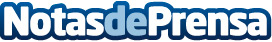 El artista argentino Axel estrena hoy, lunes 12 de Mayo, el videoclip oficial de su single "Afinidad", incluido en su disco "Tus Ojos, Mis ojos", que se publica el próximo 20 de Mayo Datos de contacto:Nota de prensa publicada en: https://www.notasdeprensa.es/el-artista-argentino-axel-estrena-hoy-lunes-12 Categorias: Música http://www.notasdeprensa.es